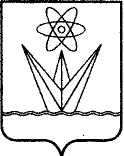 АДМИНИСТРАЦИЯЗАКРЫТОГО АДМИНИСТРАТИВНО – ТЕРРИТОРИАЛЬНОГО ОБРАЗОВАНИЯ  ГОРОДА  ЗЕЛЕНОГОРСКА КРАСНОЯРСКОГО КРАЯП О С Т А Н О В Л Е Н И Е20.12.2018                                   г. Зеленогорск                                № 243-пО внесении изменений в Положение о системе оплаты труда работников муниципальных бюджетных и казенных учреждений города Зеленогорска, утвержденное постановлением Администрации ЗАТО г. Зеленогорскаот 22.11.2016 № 313-п В соответствии со статьями 135, 144 Трудового кодекса Российской Федерации, Федеральным законом от 06.10.2003 № 131-ФЗ «Об общих принципах организации местного самоуправления в Российской Федерации», на основании Устава города Зеленогорска ПОСТАНОВЛЯЮ:1. Внести в Положение о системе оплаты труда работников муниципальных бюджетных и казенных учреждений города Зеленогорска, утвержденное постановлением Администрации ЗАТО г. Зеленогорска от 22.11.2016 № 313-п, следующие изменения:1.1. В абзаце втором пункта 4.3.3 слова «17861 рубль» заменить словами «18048 рублей».1.2. Строку 5.1 приложения № 4 изложить в следующей редакции:«».2. Настоящее постановление вступает в силу с 01.01.2019 и подлежит опубликованию в газете «Панорама». Временно исполняющийполномочия главы Администрации ЗАТО г. Зеленогорска                                                                                  М.В. Налобина    5.1.Муниципальные казенные учреждения, наделенные полномочиями главных распорядителей бюджетных средств2,42,0